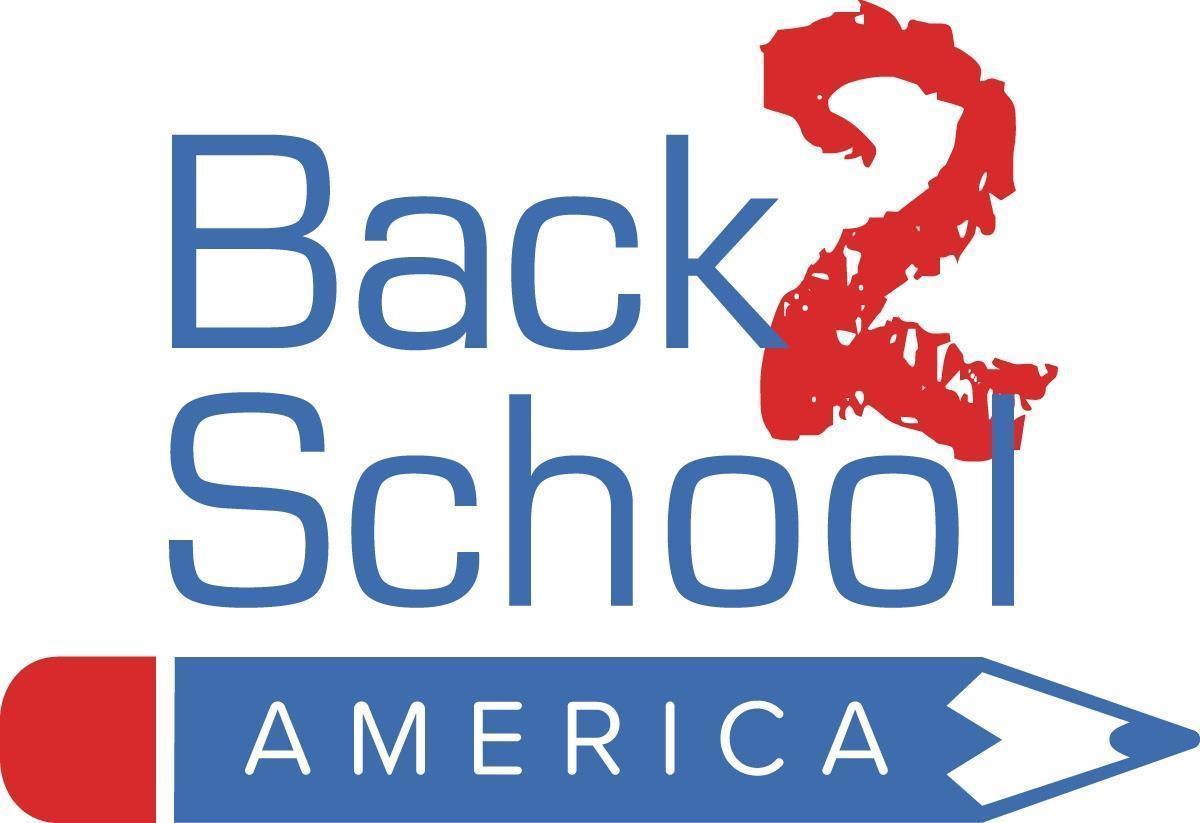 2024 Teacher Classroom Kit Contents6th - 12th Grade Kit   25	Pocket Folders	    5	Tissue Boxes	  10	Pencil Sharpeners	  10	Rulers	  10	Glue bottles	  10	Colored pencils (10)	  10	#2 Pencils (12)	200	Blue Pens	100	Red Pens	    5	Spiral Notebook - Wide Ruled    5	Spiral Notebook - College Ruled    5	Filler Paper - College Ruled    5	Filler Paper - Quad Ruled (Graph)    5	Filler Paper - Wide Ruled    5	Composition Notebooks	  24	Highlighters	  10	Scissors (Pointed)	  10	Erasers	  10	Sticky Notes	    5	Index Cards	  10	Protractors	    5	Fabric Pencil Bag	  20	Glue Sticks	504	Total Number of Supplies 4/14/24